GIAS NASHICH FAHMI
Jember – Jawa Timur, 68161
Phone : 085755681698 | email : gyaznf@gmail.com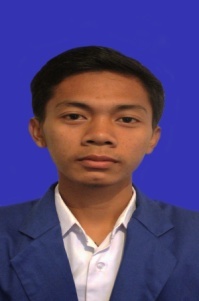                PERSONAL  INFORMATION
Name		:     GIAS NASHICH FAHMI		
Sex		:     Male
Marital Status	:     Single
Religion		:     Moeslim
Date of Birth	:     October, 12 1991
Address		:     BalungLor – Balung – Jember, Jawa Timur
Contact		:     Phone : 085755681698 | email : gyaznf@gmail.comEDUCATION  DETAIL
                     Formal1998 – 2004  SDN BalungLor XI2004 – 2007  MTs Baitul Arqom2007 – 2010   MA Baitul Arqom2010 – Sekarang  Universitas Muhammadiyah Jember                   Non Formal2007 – 2008  Kursus Komputer GIGACOM Jember2011               Pelatihan Fotografi Darwis Triadi Surabaya         ORGANIZATION EXPERIENCE2008 – 2009 Ketua Osis MA. Baitul Arqom2010 – 2011    Ketua Umum IKAMABA (Ikatan Alumni MA. Baitul Arqom)2013 – 2014   Fotografer Jember Fasion Carnaval2014              Crew Jember Fasion CarnavalGIAS NASHICH FAHMI
Jember – Jawa Timur, 68161
Phone : 085755681698 | email : gyaznf@gmail.com                  OTHER SKILLSKomputer (Office, Photoshop, Ulead VideoStudio)Fotografi                  EMPLOYMENT2010 – 2013    Guru TIK di MI Muhammdiyah Gumelar & MTs Baitul Arqom2013                Operator PPK Kec. Balung2013 – 2014    Staf Keuangan & Administrasi PT. Swadaya Graha Project PT. RUM                        Sukoharjo – Jawa Tengah
